REKVISITION BILDSKÄRMSGLASÖGON/SKYDDSGLASÖGON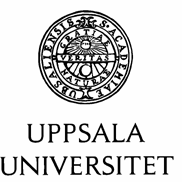 ENLIGT AVTALET ANLITAS SYNSAM GROUP SWEDEN ABRekvisition (Avtalsnr. 23.3-6372-2022-001) av synundersökning samt glasögon för bildskärmsarbete eller andra synkrävande arbeten t.ex. ritarbete eller arbete med små detaljer eller skyddsglasögon med styrka. 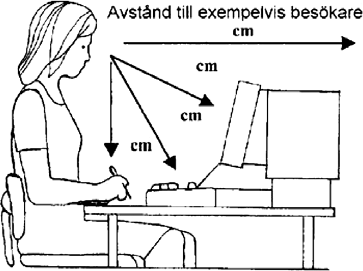 MätprotokollAvstånd till besökande:		     cmAvstånd till bildskärm:	     cmAvstånd till tangentbord:	     cmAvstånd till manuskript:	     cmUppsala Universitet	2023-04-03	Organisationsnr: 202100-2932Namn
     
PersonnummerFakturaadressUppsala universitet InvoicesBox 148751 04 UppsalaFakturareferensInstitution/avdelningInstitution/avdelningOrt och datumOrt och datumPrefekt/motsvarande underskriftTelefonnummer prefekt/motsvarandeNamnförtydligande prefekt/motsvarandeNamnförtydligande prefekt/motsvarande